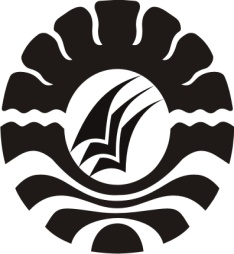 PENERAPAN MODEL TALKING STICK DALAM MENINGKATKAN HASIL BELAJAR IPS PADA SISWA KELAS IV  SD NEGERI EMMY SAELAN KECAMATAN RAPPOCINI KOTA MAKASSARSKRIPSIDiajukan untuk Memenuhi Sebagian Persyaratan Guna Memperoleh Gelar Sarjana Pendidikan pada Program Studi Pendidikan Guru Sekolah Dasar Strata Satu Fakultas Ilmu Pendidikan Universitas Negeri MakassarOLEH:YULIN VERONIKA1347042081PROGRAM STUDI PENDIDIKAN GURU SEKOLAH DASAR FAKULTAS ILMU PENDIDIKAN UNIVERSITAS NEGERI MAKASSAR2017                    KEMENTERIAN RISET, TEKNOLOGI DAN PENDIDIKAN TINGGI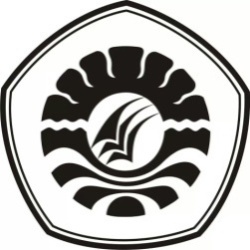 	UNIVERSITAS NEGERI MAKASSAR (UNM)FAKULTAS ILMU PENDIDIKANPROGRAM PENDIDIKAN GURU SEKOLAH DASARAlamat: Kampus UNM Tidung Jl. Tamalate I MakassarTelepon: 0411.883076 – 0411.884457Laman: www.unm.ac.idPERSETUJUAN PEMBIMBINGSkripsi dengan judul: Penerapan Model Talking Stick Dalam Meningkatkan Hasil Belajar IPS Pada siswa Kelas IV SD Negeri Emmy Saelan Kecamatan Rappocini Kota Makassar.Atas Nama:Nama	: 	Yulin VeronikaN I M	: 	1347042081Jurusan/Prodi	: 	Pendidikan Guru Sekolah DasarFakultas	:  	Ilmu PendidikanSetelah diperiksa dan diteliti, serta dilaksanakan ujian Skripsi pada hari Selasa tanggal 29 Agustus 2017 dan dinyatakan LULUS.		                             Makassar,      September 2017Pembimbing I			                                 Pembimbing IIDr. Hj. Rohana, M.Pd.				Dr. Andi Makkasau, M.SiNIP. 19620505 198612 2 001	                          NIP. 19650715 199303 1 003Disahkan oleh:Ketua Program Studi Ahmad Syawaluddin, S.Kom., M.Pd	 NIP. 197410252006041001PERNYATAAN KEASLIAN SKRIPSISaya yang bertanda tangan dibawah ini:Nama	:  Yulin VeronikaNim	:  1347042081Jurusan/Prodi	:  Pendidikan Guru Sekolah Dasar (PGSD)Judul skripsi 	: Penerapan Model Talking Stick Dalam Meningkatkan Hasil Belajar IPS Pada Siswa Kelas IV SD Negeri Emmy Saelan Kecamatan Rappocini Kota Makassar.Menyatakan dengan sebenarnya bahwa skripsi yang saya tulis ini benar merupakan hasil karya saya sendiri dan bukan merupakan pengambilan tulisan atau pikiran orang lain yang saya akui sebagai hasil tulisan atau pikiran sendiri.Apabila dikemudian hari terbukti atau dapat dibuktikan bahwa skripsi ini hasil jiplakan, maka saya bersedia menerima sanksi atas  perbuatan tersebut sesuai dengan ketentuan yang berlaku. 							Makassar,     September 2017				Yang  membuat  pernyataan                       	     	                                             	 Yulin VeronikaMOTOUntuk meraih kesuksesanku jika disertai dengan doa dan usaha Semuanya akan kucapai.(Yulin Veronika)Ku peruntukkan karya ini sebagai bukti terima kasihku                                        Kepada kedua orang tuaku Irwan Oktovianus dan Sri   Kartini,     saudara, nenek dan  semua Keluarga yang telah  membantu                                                            dalam pembuatan karya ini,  pengorbanan kalian                                                  membangkitkan semangatku untuk meraih kesuksesan.ABSTRAKYulin Veronika, 2017, Penerapan Model Talking Stick Dalam Meningkatkan Hasil Belajar IPS Pada Siswa Kelas IV SD Negeri Emmy Saelan Kecamatan Rappocini Kota Makassar. Skripsi. Dibimbing oleh Dr. Hj. Rohana, M.Pd dan Dr. Andi Makkasau, M.Si. Program Studi Pendidikan Guru Sekolah Dasar Fakultas Ilmu Pendidikan Universitas Negeri Makassar.Masalah dalam penelitian ini adalah rendahnya hasil belajar IPS siswa kelas IV. Adapun rumusan masalah pada penelitian  adalah bagaimanakah penerapan model talking stick  dalam meningkatkan hasil belajar IPS siswa kelas IV SD Negeri Emmy Saelan Kecamatan Rappocini Kota Makassar. Tujuan penelitian adalah untuk  mendeskripsikan penerapan model Talking Stick dalam meningkatkan hasil belajar IPS pada siswa kelas IV SD Negeri Emmy Saelan Kecamatan Rappocini Kota Makassar. Pendekatan yang digunakan adalah pendekatan kualitatif deskriptif dan jenis penelitian yang digunakan adalah penelitian tindakan kelas. Fokus penelitian ini adalah model pembelajaran talking stick dan hasil belajar IPS. Subjek penelitian adalah guru dan siswa kelas IV SD Negeri Emmy Saelan Kecamatan Rappocini Kota Makassar Tahun Ajaran 2016/2017, dengan jumlah siswa sebanyak 36 orang, yang terdiri dari 20 orang laki-laki dan 16 orang perempuan. Teknik pengumpulan data yang digunakan adalah observasi, tes, dan dokumentasi. Teknik analisis data yang digunakan adalah teknik analisis data kualitatif. Hasil penelitian menunjukkan bahwa penerapan model talking stick  meningkatkan aktivitas guru dan siswa dalam pembelajaran yang menyebabkan terjadinya peningkatan hasil belajar. Peningkatan itu dapat dilihat dari setiap siklus, yaitu pada siklus I berada pada kategori cukup, sedangkan pada siklus II berada pada kategori baik. Sehingga dapat disimpulkan bahwa melalui penerapan model talking stick secara maksimal maka berdampak pada peningkatan hasil belajar IPS SD Negeri Emmy Saelan Kecamatan Rappocini Kota Makassar.PRAKATAPuji syukur kita panjatkan kehadirat Tuhan Yang Maha Esa, karena atas berkat rahmat-Nya sehingga Skripsi yang berjudul Penerapan model talking stick dalam Meningkatkan Hasil Belajar IPS pada Siswa Kelas IV SD Negeri Emmy Saelan Kecamatan Rappocini Kota Makassar dapat diselesaikan sesuai dengan waktu yang telah ditetapkan, sebagai tugas akhir dalam rangka penyelesaian studi pada Program Studi Pendidikan Guru Sekolah Dasar Fakultas Ilmu Pendidikan Universitas Negeri Makassar. Penulis menyadari bahwa skripsi ini tidak mungkin terwujud tanpa bantuan dan bimbingan  dari berbagai pihak oleh karena itu penulis menyampaikan terima kasih untuk Ibunda Sri Kartini selaku orang tua penulis serta kakak dan adik-adik yang selalu membimbing, memotivasi, dan menyertai penulis dengan doa selama melaksanakan  pendidikan dan ucapan terima kasih kepada Dr. Hj. Rohana, M.Pd selaku pembimbing 1 dan Dr. Andi Makkasau, M.Si selaku pembimbing II yang telah memberikan bimbingan dan arahan dengan tulus ikhlas sehingga skripsi ini dapat diselesaikan. Selanjutnya ucapan terima kasih penulis tujukan kepada:Prof. Dr. H. Husain Syam, M.T.P sebagai Rektor Universitas Negeri Makassar, yang telah menerima penulis menuntut ilmu pada Program Studi Pendidikan Guru Sekolah Dasar (PGSD) Fakultas Ilmu Pendidikan Universitas Negeri Makassar.Dr. Abdullah Sinring, M.Pd  sebagai Dekan Fakultas Ilmu Pendidikan Universitas Negeri Makassar; Dr. Abdul Saman, M.Si, Kons sebagai Pembantu Dekan I;     Drs. Muslimin, M.Ed sebagai Pembantu Dekan II; Dr. Pattaufi, S.Pd,. M.Si sebagai Pembantu Dekan III; Dr. Parwoto, M.Pd  sebagai Pembantu Dekan IV yang telah memberikan layanan akademik, administrasi dan kemahasiswaan selama proses pendidikan dan penyelesaian studi.Ahmad Syawaluddin, S.Kom., M.Pd. dan Muh. Irfan, S.Pd, M.Pd  masing-masing selaku Ketua dan Sekretaris Prodi PGSD yang dengan penuh perhatian memberikan bimbingan dan memfasilitasi penulis selama proses perkuliahan pendidikan Program Studi PGSD FIP UNM. Dra. Hj. Rosdiah Salam.,M.Pd  selaku Ketua UPP PGSD Makassar yang dengan sabar, mengajar, memberikan dukungan, arahan, motivasi, dan semangat kepada penulis selama menempuh pendidikan di Program S-1.Dosen PGSD UPP PGSD Makassar  Fakultas Ilmu Pendidikan Universitas Negeri Makassar yang telah memberikan berbagai macam ilmu pengetahuan yang tak ternilai dibangku kuliah.Staf tata usaha PGSD FIP UNM yang telah memberikan layanan administrasi selama proses pendidikan dan penyelesaian studi.Kepala Sekolah, seluruh staf dewan guru SD Negeri Emmy Saelan Kecamatan Rappocini Kota Makassar yang telah banyak membantu selama penelitian.Siswa-siswa kelas IV SD Negeri Emmy saelan Kecamatan Rappocini Kota Makassar selaku subjek penelitian yang telah ikut serta dalam penelitian ini.Teristimewa kepada ibunda Sri Kartini yang mencurahkan perhatian dan kasih sayangnya dalam bentuk mendidik dan membesarkan peneliti yang disertai doa selama melaksanakan pendidikan di Universitas Negeri Makassar. Serta segenap keluarga yang senantiasa memberikan doa dan bantuan baik berupa moral maupun materi selama peneliti menempuh pendidikan.Sahabat-sahabat seperjuanganku Andiensi, Julita Patandianan dan Sitti Nurhalisa yang telah memberikan semangat dan dukungan  selama peneliti menuntut ilmu di Universitas Negeri Makassar.Semua pihak  yang tidak dapat penulis sebut satu persatu yang telah membantu dalam penyelesaian penulisan skripsi ini.Atas bantuan dari berbagai pihak, penulis hanya dapat memanjatkan doa kehadirat Tuhan Yang Maha Esa, semoga segala bantuan yang telah diberikan mendapat pahala. Dan dengan segala kerendahan hati penulis menyadari masih terdapat kekurangan-kekurangan dalam penyusunan skripsi ini, sehingga penulis mengharapkan adanya saran dan kritik yang bersifat membangun dari semua pihak demi kesempurnaan skripsi ini. Akhirnya semoga skripsi ini dapat bermanfaat bagi semua.Makassar, September 2017Penulis,DAFTAR ISI                                                                                              		 	  HalamanHALAMAN SAMPUL 	    iHALAMAN JUDUL	   iiHALAMAN PERSETUJUAN PEMBIMBING                                                    	  iiiPENGESAHAN UJIAN SKRIPSI	  ivPERNYATAAN KEASLIAN SKRIPSI	   vMOTTO 	  viABSTRAK 	 viiPRAKATA 	viiiDAFTAR ISI 	xiiiDAFTAR TABEL	   xDAFTAR GAMBAR            	xivDAFTAR LAMPIRAN	 xvPENDAHULUANLatar Belakang	   1Rumusan Masalah	   6Tujuan Penelitian 	   6Manfaat Penelitian 	   6KAJIAN PUSTAKA, KERANGKA PIKIR, DAN HIPOTESIS TINDAKANKajian Pustaka	   9Kerangka Pikir                                                                                                 23Hipotesis Tindakan                            	 26METODE PENELITIANPendekatan dan Jenis Penelitian                                                            	 27Fokus Penelitian 	 29Setting dan Subjek Penelitian 	 30Prosedur Penelitian	 30Teknik Pengumpulan Data	 34Teknik Analisis Data dan Indikator Keberhasilan 	 35HASIL PENELITIAN DAN PEMBAHASANHasil Penelitian 	 38Pembahasan 	 67KESIMPULAN DAN SARANKesimpulan	 								 73Saran	 									 74DAFTAR PUSTAKA 								 75LAMPIRAN	   									 77PERSURATAN                                                                                                         164  RIWAYAT HIDUP	170DAFTAR TABEL Tabel                                           Judul                                                     	  Halaman                                         3.1 	Kriteria Kelulusan     						                        363.2       Indikator Keberhasilan 						            36DAFTAR GAMBARGambar                                        Judul                                                         Halaman           2.1	Bagan Kerangka Pikir 							 253.1	Skema Adaptasi Siklus Tindakan 						 31DAFTAR LAMPIRANLampiran                          Judul                                                                   HalamanData Awal siswa kelas IV SD Negeri Emmy Saelan  	             78Rencana Pelaksanaan Pembelajaran	(RPP) Siklus I pert. 1	             80 Tes Hasil Belajar Siswa Siklus I Pert. 1			             84Hasil Observasi Proses Pembelajaran (Aspek Guru) Siklus I Pert. 1      									                         85		                                                                                    Hasil Observasi Proses Pembelajaran (Aspek Siswa) Siklus I pert.1                                                                                                                            89 Daftar Pertanyaan Guru dan Jawaban Siklus I pert.1	   94Rencana Pelaksanaan Pembelajaran (RPP) Siklus I pert.2	            95                       Evaluasi Akhir Siklus I Pert. 2                                                           99Kunci Jawaban Siklus I pert. 2                                                          103Hasil Observasi Proses Pembelajaran (Aspek Guru) Siklus I Pert. 2									           104Hasil Observasi Proses Pembelajaran (Aspek Siswa) Siklus I pert.2	108  Daftar Pertanyaan Guru dan Jawaban Siklus I pert.2                       113Hasil Evaluasi Siklus I pert.2                                                            114Rencana Pelaksanaan Pembelajaran (RPP) Siklus II pert.1              116Tes Hasil Belajar Siswa Siklus II Pert. 1			           120Hasil Observasi Proses Pembelajaran (Aspek Guru) Siklus II Pert. 1			                                                                       122Hasil Observasi Proses Pembelajaran (Aspek Siswa) Siklus II pert.1	 126Daftar Pertanyaan Guru dan Jawaban Siklus II pert.1	 131Rencana Pelaksanaan Pembelajaran (RPP) Siklus II pert. 2             132Evaluasi Akhir Siklus II Pert. 2				           136Kunci Jawaban Siklus II pert. 2                                                        144Hasil Observasi Proses Pembelajaran (Aspek Guru) Siklus II Pert. 2			                                                                      145Hasil Observasi Proses Pembelajaran (Aspek Siswa) Siklus II pert.2	 149 Daftar Pertanyaan Guru dan Jawaban Siklus II pert.2	 154Hasil Evaluasi Siklus II pert.2	 155Rekapitulasi Nilai Tes  Hasil Belajar IPS Siklus I dan II                  157Dokumentasi Kegiatan      	 159Persuratan 	 164RIWAYAT HIDUP                                                                           170                                       